RÉPUBLIQUE DU BÉNIN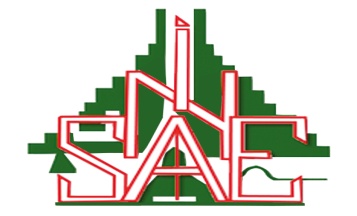 ≈≈≈≈≈≈≈MINISTERE DU PLAN ET DU DEVELOPPEMENT≈≈≈≈≈≈≈INSTITUT NATIONAL DE LA STATISTIQUE ET DE L’ANALYSE ECONOMIQUE	AVERTISSEMENTL’INSAE a le plaisir de mettre à la disposition des utilisateurs l’Indice Harmonisé des Prix à la Consommation (IHPC). Cet indice base 100, année 2014, mesure l’évolution des prix à la consommation au niveau national.L’IHPC a pour population de référence l’ensemble des ménages africains du Bénin à travers cinq (05) grandes régions de production à savoir Sud Ouest (Littoral, Atlantique, Mono et Couffo), Sud Est (Ouémé-Plateau), Centre (Zou-Collines), Nord Est (Borgou-Alibori) et Nord Ouest (Atacora-Donga). Chaque zone est composée d’un milieu urbain et de celui rural. L’indice national est la moyenne pondérée des indices des cinq régions. Le panier de la ménagère comprend 626 variétés suivies dans 1 889 points d’observation. Plus de 15 143 relevés de prix sont effectués chaque mois par les enquêteurs de l’INSAE. Les pondérations de l’indice proviennent de l’Enquête Modulaire Intégrée sur les Conditions de Vie des Ménages réalisée en  2011 (EMICoV 2011).IHPC suivant les fonctionsL’Indice Harmonisé des Prix à la Consommation du mois d’août 2020 est de 104,8 contre 105,4 un mois plus tôt, soit une baisse de 0,6%. Le repli observé résulte essentiellement de la diminution des prix de la fonction « produits alimentaires et boissons non alcoolisées » (-1,6%).  Les groupes de produits dont les prix ont contribué à cette baisse sont :« Légumes frais en feuilles » (-2,0%), due à la disponibilité sur le marché des produits tels que la laitue, le chou et l’épinard ; « Agrumes » (-6,0%), liée à la saison de l’orange et du citron ;« Légumes frais en fruits ou racine » (-34,7%), en raison de la récolte de la tomate fraîche locale et du poivron vert ;Les reculs affichés ont été atténués par la hausse des prix des produits ou groupes de produits :  « Céréales non transformées » (+1,0%), due à l’épuisement des stocks du maïs séché, du mil et du sorgho de la campagne agricole précédente ; « Chaussures diverses » (+2,8%), due à la révision des tarifs au cordon douanier au titre de la loi des finances de 2020 ;« Poissons frais » (+13,0%), liée à la montée des eaux qui n’a pas été favorable à la pêche.IHPC en glissement annuelPar rapport à août 2019, la variation de l’IHPC est de +4,7%, contre +4,0% le mois précédent.IHPC suivant la nature et l’origine du produit Par rapport à la nature des produits :en variation mensuelle, les prix des « produits frais » et « produits énergétiques » ont baissé respectivement de 1,4% et 0,9% alors que ceux des «hors produits frais et hors énergie »   ont augmenté de 0,4% ;en glissement annuel, les prix des « produits frais » des « hors produits frais et hors énergie » et des « produits énergétiques » ont tous crû respectivement de 9,2%, 3,8% et de 2,2%. Sur la base de l’origine des produits :en variation mensuelle, les prix  des « produits importés » ont augmenté de 0,4% alors que ceux des « produits locaux »  ont baissé de 0,6% ;en glissement annuel, les prix des « produits locaux » et ceux des « produits importés » ont augmenté respectivement de 6,2% et  1,4%.Taux d’inflation suivant le critère de convergence dans l’espace UEMOALe taux d’inflation au niveau national au titre du mois d’août 2020, suivant la définition adoptée dans l’espace UEMOA, est de +2,0% contre +1,4% un mois plus tôt, soit une hausse de 0,6 point de pourcentage. Ce niveau bien que positif demeure en dessous du seuil de 3% fixé dans le cadre de la surveillance multilatérale au sein des Etats membres de l’UEMOA.Tableau 1: Indice Harmonisé des Prix à la Consommation du mois d’août 2020Source : DSS/INSAE, août  2020Base 100 : année 2014Tableau 2: Evolution du taux d’inflationSource : DSS/INSAE, août  2020Graphique1 : Evolution de l'indice global et de l'indice hors produits frais et énergétiquesSource : DSS/INSAE, août 2020Graphique 2 : Evolution mensuelle de l'indice global et de l'indice des produits alimentairesSource : DSS/INSAE, août 2020Graphique 3 : Evolution mensuelle des indices du transport et logement, eau, gaz, électricité et autres combustibles Source : DSS/INSAE, août 2020Graphique 4 : Evolution mensuelle des indices des produits importés et locauxSource : DSS/INSAE, août 2020Tableau 3 : IHPC suivant les nomenclatures secondaires en  août 2020                     Source : DSS/INSAE, août 2020Tableau 4 : IHPC suivant les régions en août 2020Source : DSS/INSAE, août 2020Tableau 5 : Prix moyens (en F.CFA) de certains produits de première nécessité dans les grandes villes en août 2020              Sources : DSS/INSAE-DDPD, août 2020        Tableau 6 : Evolution du taux d’inflation dans les pays de l’UEMOA             Sources : INS et COMMISSION  de l’UEMOA, août 2020Tableau 7 : Indice groupe du mois d’août 2020* n.c.a : non classés ailleurs.Source : DSS/INSAE, août 2020Institut National de la Statistique et de l’Analyse Economique01 BP 323 Cotonou, Tél. (229) 21 30 82 44 /21 30 82 45, Fax: (229) 21 30 82 46Directeur Général : HOUNSA Laurent MahounouDirectrice des Statistiques Sociales : AHOVEY A. Elise C.Chef Service des Conditions de Vie des Ménages : DANSOU SylvestreCollaborateur : AKOHONWE D. MarcelPoidsIndice des mois de :Indice des mois de :Indice des mois de :Indice des mois de :Indice des mois de :Indice des mois de :Indice des mois de :Indice des mois de :Variation depuis :Variation depuis :Variation depuis :Variation depuis :Variation depuis :Poidsaoût-19Juil.-20Juil.-20août-20août-201 mois1 mois1 mois3 mois12 mois12 mois12 moisPoidsaoût-19mai-20juin-20Juil.-20Juil.-20août-20août-201 mois1 mois1 mois3 mois12 mois12 mois12 moisINDICE GLOBAL10000100,1104,5104,4105,4104,8104,8-0,6%-0,6%-0,6%0,3%0,3%0,3%4,7%1. Produits alimentaires et boissons non alcoolisées375197,7105,4105,2105,6103,9103,9-1,6%-1,6%-1,6%-1,4%-1,4%-1,4%6,3%2. Boissons alcoolisées,  Tabac et stupéfiants56104,2106,4106,2106,2106,7106,70,5%0,5%0,5%0,3%0,3%0,3%2,4%3. Articles d'habillement et chaussures509104,5105,7105,9106,6107,8107,81,1%1,1%1,1%2,0%2,0%2,0%3,2%4. Logement, eau, gaz, électricité et autres combustibles1087100,7103,3103,2103,3103,1103,1-0,2%-0,2%-0,2%-0,2%-0,2%-0,2%2,4%5. Meubles, articles de ménage et entretien courant 222106,3106,8107,0107,1106,5106,5-0,6%-0,6%-0,6%-0,3%-0,3%-0,3%0,2%6. Santé456101,0101,9101,9102,0101,8101,8-0,2%-0,2%-0,2%-0,1%-0,1%-0,1%0,8%7. Transports1102100,1106,7105,7112,0111,7111,7-0,3%-0,3%-0,3%4,7%4,7%4,7%11,6%8. Communication44299,099,799,799,9100,0100,00,1%0,1%0,1%0,3%0,3%0,3%1,0%9. Loisirs et culture162100,9101,6101,5101,8102,3102,30,5%0,5%0,5%0,7%0,7%0,7%1,4%10. Enseignement564100,7103,0103,0103,0103,0103,00,0%0,0%0,0%0,0%0,0%0,0%2,3%11. Restaurants et Hôtels1156101,4103,6103,5103,9104,4104,40,5%0,5%0,5%0,8%0,8%0,8%3,0%12. Biens et services divers493106,4105,9106,1106,4106,7106,70,3%0,3%0,3%0,8%0,8%0,8%0,3% Libelléaoût-19sept-19oct-19nov-19déc-19jan-20fév-20mars-20avril-20mai-20juin-20juil.-20août-20Taux d'inflation (en critère de convergence)-0,9%-1,1%-1,1%-1,0%-0,9%-0,9%-0,6%-0,4%0,0%+0,2%+0,9%+1,4%+2,0%août-20mai-20juin-20juil.-20août-201 mois3 mois12 moisIndice global10000100,1104,5104,4105,4104,8-0,6%0,3%4,7%Indice produits frais227997,7109,7109,0108,2106,7-1,4%-2,7%9,2%Indice énergie107798,4100,199,3101,5100,6-0,9%0,5%2,2%Indice hors énergie, hors produits frais6644102,1104,2104,3105,6106,00,4%1,7%3,8%Indice secteur primaire75897,4109,4108,1105,9104,4-1,4%-4,6%7,2%Indice secteur secondaire4872100,8102,9103,0104,9104,8-0,1%1,8%4,0%Indice secteur tertiaire (services)4370102,0105,3105,3106,6106,80,2%1,4%4,7%Indice produits importés2743101,1101,7101,5102,1102,50,4%0,8%1,4%Indice produits locaux7257100,5106,6106,4107,3106,7-0,6%0,1%6,2%Indice des biens durables125104,2103,9104,1104,2104,70,5%0,8%0,5%Indice des biens semi durables628102,1103,5102,7103,5104,71,2%1,2%2,5%Indice des biens non durables487799,2105,5105,2105,6104,7-0,9%-0,8%5,5%Services4370102,0105,3105,3106,6106,80,2%1,4%4,7%PoidsIndice des mois de :Indice des mois de :Indice des mois de :Indice des mois de :Indice des mois de :Variation depuis :Variation depuis :Variation depuis :Poidsaoût-19juil.-20août-201 mois3 mois12 moisPoidsaoût-19mai-20juin-20juil.-20août-201 mois3 mois12 moisINDICE GLOBAL100100,1104,5104,4105,4104,8-0,6%0,3%4,7%1. Sud ouest53100,0105,1104,8106,3106,2-0,1%1,0%6,2%2. Sud est2297,9101,8102,6103,2102,1-1,1%0,3%4,3%3. Centre1098,4104,6101,7102,6100,5-2,0%-3,9%2,1%4. Nord est9108,6112,5113,4113,4115,51,9%2,7%6,4%5. Nord ouest6102,397,999,599,295,3-3,9%-2,7%-6,8%ProduitsLes principales villesLes principales villesLes principales villesLes principales villesLes principales villesLes principales villesPrix moyen nationalProduitsCotonouPorto-NovoParakouNatitingouBohiconLokossaPrix moyen nationalMaïs séchés en grains vendus au détail (1KG)240223247210206230226Riz en grains longs vendu au détail(1KG)483498508511523494503Sorgho  (1KG)383348311219350393334Mil  (1KG)407366339237395410359Gari 2ème qualité (1 KG)409326297356335360347Sucre raffiné en poudre (1 KG)460494500494478505488Haricot blanc (1 KG)672613595536462579576Ignames(1 KG)381390309205440336344Tomate fraiche(1 KG)196273406309161207259Piment frais  au kg (1 KG)762826510506640708659Oignon frais rond(1 KG)694604515554543388550Huile d'arachide artisanale (1 L)1 1001 2001 0001 000800883997Huile de Palme non raffinée (1 L)688500892900550600688Pétrole lampant vendu en vrac (1 L)600600633700600640629Essence Kpayo (1 L)475408410450425463439Gaz domestique (6Kg)3 5003 3003 5003 2703 2703 3003 357Gaz domestique (12,5 KG)6 8506 8507 0006 8156 8156 8506 863Chinchard congelé  (Silvi) (1 KG)1 3001 2331 2001 2001 2001 2331 228Viande de bœuf sans os (1 KG)3 0002 8002 0001 8002 4002 5002 417Viande de mouton (1 KG)3 0002 8002 5002 0003 0002 5002 633Riz importé ''GINO'' (5 KG)5 2005 4335 5006 0005 5005 1755 468Lait concentré ''JAGO'' (1 KG)1 0001 0001 00010001 000979997Lait concentré ''Cèbon'' (1 KG)9501 0001 0009001 000952967Farine de blé (1 KG)450500500450400500467Spaghetti ''Matanti'' (1 KG)350350350350350352350Ciment NOCIBE (1tonne)71 00068 66775 12576 00075 00072 66773 076Ciment SCB Lafarge (1tonne)71 00068 66775 08376 00075 00072 50073 042Fer à béton (barre de 8) (1tonne)480 000490 000491 250510 000490 000490 000491 875Fer à béton (barre de 10) (1tonne)480 000490 000495 833510 000490 000490 000492 639PoidsJuil.-19août-19sept-19oct-19nov-19déc-19janv-20févr-20mars-20avr-20mai-20juin-20Juil.-20BENIN760-0,6-0,9-1,1-1,1-1,0-0,9-0,9-0,6-0,40,00,20,91,4BURKINA1258-1,0-1,6-2,2-2,7-2,9-3,2-3,1-2,9-2,9-2,7-2,4-2,0-1,5COTE D'IVOIRE31310,80,80,70,70,70,80,91,11,21,41,51,61,8GUINNEE-BISSAU1410,80,80,80,60,50,20,0-0,2-0,3-0,10,30,60,7MALI1428-1,2-1,6-1,9-2,2-2,7-3,0-2,9-2,4-2,1-2,0-1,8-1,9-1,7NIGER1111-0,7-1,3-1,7-2,0-2,2-2,5-2,4-2,3-2,1-1,6-1,1-0,60,1SENEGAL14910,80,90,91,01,11,01,11,31,41,61,71,71,9TOGO6811,21,11,11,00,90,70,50,50,40,70,80,70,7UEMOA100000,0-0,2-0,4-0,5-0,6-0,7-0,7-0,5-0,3-0,10,10,30,6Indice groupe de la NCOA-IHPCIndices pour les mois de Indices pour les mois de Indices pour les mois de Indices pour les mois de Indices pour les mois de Variation en % depuisVariation en % depuisVariation en % depuisIndice groupe de la NCOA-IHPCPoidsaoût-19mai-20juin-20juil.-20août-201 mois3 mois12 moisAlimentation et boisson non alcooliséesAlimentation et boisson non alcoolisées011Produits alimentaires97,697,6105,4105,3105,6103,9-1,6%-1,4%6,5%012Boissons non alcoolisees100,9100,9103,7104,0104,2104,30,1%0,6%3,4%Boissons alcoolisées, tabac et stupéfiantBoissons alcoolisées, tabac et stupéfiant021Boissons alcoolisees101,3101,3103,3103,4103,3103,60,3%0,3%2,3%022Tabacs et stupefiants114,8114,8117,6116,3116,9118,11,0%0,4%2,9%Articles d'habillement et chaussuresArticles d'habillement et chaussures031Articles d'habillement104,7104,7106,0106,1106,8108,01,1%1,9%3,2%032Chaussures103,1103,1103,7104,1104,9106,21,2%2,4%3,0%Logement, eau, électricité, gaz et autresLogement, eau, électricité, gaz et autres041Loyers effectifs103,1103,1104,6105,5104,8104,90,1%0,3%1,7%043Entretien et reparation des logements100,9100,9105,7104,8105,4107,21,7%1,4%6,2%044Alimentation en eau et services divers lié au logement88,288,289,290,486,286,0-0,2%-3,6%-2,5%045Electricite, gaz et autres combustibles103,8103,8107,3105,7108,4107,9-0,5%0,6%3,9%Meubles, articles de ménages et entretienMeubles, articles de ménages et entretien051Meubles , articles d'ameublement, tapis et autres revêtement116,1116,1116,8116,3116,7117,00,3%0,2%0,8%052Articles de ménage en textiles96,696,6102,2102,6102,4100,9-1,5%-1,3%4,5%053Appareils menagers97,697,699,099,199,399,50,2%0,5%1,9%054Verrerie, vaisselle et ustensiles de menage103,0103,0105,3104,6105,4105,50,1%0,2%2,4%055Outillage et autre matériel pour la maison et le jardin108,4108,4111,1110,5111,1111,20,1%0,1%2,6%056Biens et services liés à l'entretien courant du foyer105,0105,0104,6105,2105,1104,2-0,9%-0,4%-0,8%SantéSanté061Produits, appareils et matériels médicaux98,998,998,998,998,999,20,3%0,3%0,3%062Services ambulatoires100,2100,2108,4108,5108,5108,3-0,2%-0,1%8,1%063Services hospitaliers104,2104,2102,9102,9102,9102,2-0,7%-0,7%-1,9%TransportTransport071Achat de véhicules97,197,196,496,998,198,40,3%2,1%1,3%072Dépenses d'utilisation des véhicules95,595,594,893,597,095,9-1,1%1,2%0,4%073Services de transport109,2109,2130,6130,2142,6143,60,7%10,0%31,5%CommunicationCommunication081Services postaux101,0101,0100,9100,8100,8101,10,3%0,2%0,1%082Matériel de téléphonie et de télécopie98,598,5102,3102,4102,7103,40,7%1,1%5,0%083Services de téléphonie et de télécopie99,099,099,499,399,699,60,0%0,2%0,6%Loisirs et culturesLoisirs et cultures091Matériel audiovisuel, photographique et de traitement de l'image et du son96,196,199,999,9100,499,5-0,9%-0,4%3,5%093Autres articles et matériel de loisirs, de jardinage et animaux99,399,3100,9101,0101,3100,5-0,8%-0,4%1,2%094Services récréatifs et culturels99,899,8100,3100,4100,499,5-0,9%-0,8%-0,3%095Journaux, livres et articles de papeterie102,0102,0102,2102,1102,3101,7-0,6%-0,5%-0,3%096Forfaits touristiques99,699,699,699,699,6119,620,1%20,1%20,1%EnseignementsEnseignements101Enseignement pré-élémentaire et primaire104,6104,6107,8107,8107,8107,80,0%0,0%3,1%102Enseignement secondaire97,597,599,799,899,899,80,0%0,1%2,4%104Enseignement supérieur100,8100,8100,4100,4100,4100,40,0%0,0%-0,4%105Enseignement post-secondaire non supérieur et Enseignement non défini par niveau102,1102,1106,4106,4106,4106,40,0%0,0%4,2%Restaurants et hôtelRestaurants et hôtel111Services de restauration101,5101,5103,7103,6104,0104,60,6%0,9%3,1%112Services d'hébergement96,396,397,597,597,897,80,0%0,3%1,6%Biens et services diversBiens et services divers121Soins corporels106,7106,7107,8108,3108,8109,30,5%1,4%2,4%123Effets personnels n.c.a*102,2102,2104,4104,1104,4104,50,1%0,1%2,3%124Protection sociale et assurance92,492,494,294,194,194,20,1%0,0%1,9%126Services financiers96,796,7101,6101,6101,6101,70,1%0,1%5,2%127Autres services n.c.a108,3108,3103,6103,6103,6103,70,1%0,1%-4,2%